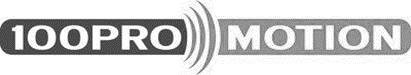 Organizace:Dům kultury města Ostravy, a.s.Sídlo:28. října 2566/124702 00 Ostrava, Moravská OstravaIČO:47151595DIČ: CZ47151595Zodpovědný zástupce:Mgr. Jan Žemla předseda představenstva, Mgr. Petra Javůrková místopředsedkyně předst.Mgr. Jan Žemla předseda představenstva, Mgr. Petra Javůrková místopředsedkyně předst.Mgr. Jan Žemla předseda představenstva, Mgr. Petra Javůrková místopředsedkyně předst.Kontaktní osoba:Jiří Močičkamobilní tel:720 071 754e-mail:mocicka@dkv.czkorespondenční adresa (liší-li se od fakturační):0na jedné straně, a skupina:BRATŘI EBENOVÉzastoupená: Šimonem Kotkemsídlo:V Žabokřiku 641, 190 17 Praha 9 - VinořIČO: 865 81 988DIČ:CZ7805170428Ž.L: č.j.: 11/0051/ŽO/Va, vydán Živn. odborem Městské části Praha 19Ž.L: č.j.: 11/0051/ŽO/Va, vydán Živn. odborem Městské části Praha 19Ž.L: č.j.: 11/0051/ŽO/Va, vydán Živn. odborem Městské části Praha 19Bankovní spojení – RaiffeisenBank, 1979007001/5500Bankovní spojení – RaiffeisenBank, 1979007001/5500který je podle svého prohlášení oprávněn(a) uzavřít tuto smlouvu.který je podle svého prohlášení oprávněn(a) uzavřít tuto smlouvu.na straně druhéuzavírajiSMLOUVU O VYSTOUPENÍ1. PŘEDMĚT SMLOUVY1. PŘEDMĚT SMLOUVY1Za podmínek v této smlouvě uvedených se účinkující zavazují vystoupit se svým hudebním programem v rámci programu koncert, organizovaném pořadatelem.Za podmínek v této smlouvě uvedených se účinkující zavazují vystoupit se svým hudebním programem v rámci programu koncert, organizovaném pořadatelem.Za podmínek v této smlouvě uvedených se účinkující zavazují vystoupit se svým hudebním programem v rámci programu koncert, organizovaném pořadatelem.Za podmínek v této smlouvě uvedených se účinkující zavazují vystoupit se svým hudebním programem v rámci programu koncert, organizovaném pořadatelem.2Datum vystoupení:12.2.2022den:sobota3Místo vyst. - město:Ostrava4Místo vystoupení:Dům kultury města Ostravyadresa: 28. října 2566/1245název akce:Bratři Ebenovétyp akce:koncert6časový harmonogram:příjezd techniky:14:00příjezd kapely:17:00zvuková zkouška:17:30otevření sálu:18:30začátek vystoupení:19:00konec vystoupení:21:002. ZÁVAZKY ÚČINKUJÍCÍHO2. ZÁVAZKY ÚČINKUJÍCÍHO1Účinkující se zavazuje dodržet časový harmonogram.Účinkující se zavazuje dodržet časový harmonogram.2Účinkující se zavazuje vystoupit s programem v délceÚčinkující se zavazuje vystoupit s programem v délce120minut - vystoupení s pauzou 20 min.3Účinkující se zavazuje uskutečnit svůj program svědomitě a ve standardní kvalitě.Účinkující se zavazuje uskutečnit svůj program svědomitě a ve standardní kvalitě.Účinkující se zavazuje uskutečnit svůj program svědomitě a ve standardní kvalitě.4Účinkující se zavazuje dodat k propagaci koncertuÚčinkující se zavazuje dodat k propagaci koncertu0ks plakátů.5Účinkující se zavazuje převzít odpovědnost za případné hmotné škody způsobené při jeho vystoupení vinou účinkujícího na nástrojové aparatuře a zařízení zajištěných pořadatelem.Účinkující se zavazuje převzít odpovědnost za případné hmotné škody způsobené při jeho vystoupení vinou účinkujícího na nástrojové aparatuře a zařízení zajištěných pořadatelem.Účinkující se zavazuje převzít odpovědnost za případné hmotné škody způsobené při jeho vystoupení vinou účinkujícího na nástrojové aparatuře a zařízení zajištěných pořadatelem.Účinkující se zavazuje převzít odpovědnost za případné hmotné škody způsobené při jeho vystoupení vinou účinkujícího na nástrojové aparatuře a zařízení zajištěných pořadatelem.6Účinkující se zavazuje zajistit ozvučení a osvětlení koncertu Účinkující se zavazuje zajistit ozvučení a osvětlení koncertu Účinkující se zavazuje zajistit ozvučení a osvětlení koncertu 3. ZÁVAZKY POŘADATELE3. ZÁVAZKY POŘADATELE1Pořadatel se zavazuje uhradit účinkujícímu honorář ve výši:Pořadatel se zavazuje uhradit účinkujícímu honorář ve výši:110 000 Kč(+ 15% DPH)2Honorář bude uhrazen bankovním převodem na základě vystavené faktury nejpozději do 7 dní od uskutečnění vystoupení. Honorář bude uhrazen bankovním převodem na základě vystavené faktury nejpozději do 7 dní od uskutečnění vystoupení. Honorář bude uhrazen bankovním převodem na základě vystavené faktury nejpozději do 7 dní od uskutečnění vystoupení. Honorář bude uhrazen bankovním převodem na základě vystavené faktury nejpozději do 7 dní od uskutečnění vystoupení. 3Pořadatel zajistí veškeré podmínky pro zajištění bezpečnosti a ochrany zdraví účinkujících v souladu s obecně závaznými právními předpisy. Pořadatel zajistí teplotu na jevišti min. 18°C.Pořadatel zajistí veškeré podmínky pro zajištění bezpečnosti a ochrany zdraví účinkujících v souladu s obecně závaznými právními předpisy. Pořadatel zajistí teplotu na jevišti min. 18°C.Pořadatel zajistí veškeré podmínky pro zajištění bezpečnosti a ochrany zdraví účinkujících v souladu s obecně závaznými právními předpisy. Pořadatel zajistí teplotu na jevišti min. 18°C.Pořadatel zajistí veškeré podmínky pro zajištění bezpečnosti a ochrany zdraví účinkujících v souladu s obecně závaznými právními předpisy. Pořadatel zajistí teplotu na jevišti min. 18°C.4Pořadatel zajistí technické zajištění akce - Podium - minimální rozměry: 8 (šířka) x 6 (hloubka) x 1 (výška) m. V případě venkovní akce – zastřešené podium 10x8 m, střecha ve výšce min. 4 m (v žádném případě lešení s podlážkami)- Osvětlení (pokud je nainstalováno) - dle LIGHTPLOTU- elektrickou přípojku  - 2 x 3-fáze, 380V, 32A, 5-ti kolík- místo pro zvukaře a osvětlovače (5x3m, ve 2/3 délky sálu, uprostřed)- pořadatel se zavazuje upozornit Hasičský dozor na kouřové efekty (studená mlha) během koncertu pro včasné vypnutí požárních hlásičů.Pořadatel zajistí technické zajištění akce - Podium - minimální rozměry: 8 (šířka) x 6 (hloubka) x 1 (výška) m. V případě venkovní akce – zastřešené podium 10x8 m, střecha ve výšce min. 4 m (v žádném případě lešení s podlážkami)- Osvětlení (pokud je nainstalováno) - dle LIGHTPLOTU- elektrickou přípojku  - 2 x 3-fáze, 380V, 32A, 5-ti kolík- místo pro zvukaře a osvětlovače (5x3m, ve 2/3 délky sálu, uprostřed)- pořadatel se zavazuje upozornit Hasičský dozor na kouřové efekty (studená mlha) během koncertu pro včasné vypnutí požárních hlásičů.Pořadatel zajistí technické zajištění akce - Podium - minimální rozměry: 8 (šířka) x 6 (hloubka) x 1 (výška) m. V případě venkovní akce – zastřešené podium 10x8 m, střecha ve výšce min. 4 m (v žádném případě lešení s podlážkami)- Osvětlení (pokud je nainstalováno) - dle LIGHTPLOTU- elektrickou přípojku  - 2 x 3-fáze, 380V, 32A, 5-ti kolík- místo pro zvukaře a osvětlovače (5x3m, ve 2/3 délky sálu, uprostřed)- pořadatel se zavazuje upozornit Hasičský dozor na kouřové efekty (studená mlha) během koncertu pro včasné vypnutí požárních hlásičů.Pořadatel zajistí technické zajištění akce - Podium - minimální rozměry: 8 (šířka) x 6 (hloubka) x 1 (výška) m. V případě venkovní akce – zastřešené podium 10x8 m, střecha ve výšce min. 4 m (v žádném případě lešení s podlážkami)- Osvětlení (pokud je nainstalováno) - dle LIGHTPLOTU- elektrickou přípojku  - 2 x 3-fáze, 380V, 32A, 5-ti kolík- místo pro zvukaře a osvětlovače (5x3m, ve 2/3 délky sálu, uprostřed)- pořadatel se zavazuje upozornit Hasičský dozor na kouřové efekty (studená mlha) během koncertu pro včasné vypnutí požárních hlásičů.5Pořadatel se zavazuje zajistit pořadatelskou službu.Pořadatel se zavazuje zajistit pořadatelskou službu.6Pořadatel odpovídá za škody vzniklé špatnou elektroinstalací či závadě na elektrickém rozvodu a zařízení v místě konání.Pořadatel odpovídá za škody vzniklé špatnou elektroinstalací či závadě na elektrickém rozvodu a zařízení v místě konání.Pořadatel odpovídá za škody vzniklé špatnou elektroinstalací či závadě na elektrickém rozvodu a zařízení v místě konání.Pořadatel odpovídá za škody vzniklé špatnou elektroinstalací či závadě na elektrickém rozvodu a zařízení v místě konání.7Pořadatel zajistí přístup do místa min. 5 hodin před otevřením areálu pro návštěvníky. Tato doba bez přerušení je nutná pro přípravu koncertu.Pořadatel zajistí přístup do místa min. 5 hodin před otevřením areálu pro návštěvníky. Tato doba bez přerušení je nutná pro přípravu koncertu.Pořadatel zajistí přístup do místa min. 5 hodin před otevřením areálu pro návštěvníky. Tato doba bez přerušení je nutná pro přípravu koncertu.Pořadatel zajistí přístup do místa min. 5 hodin před otevřením areálu pro návštěvníky. Tato doba bez přerušení je nutná pro přípravu koncertu.8Pořadatel zajistí 4 osoby k vykládání techniky a nástrojů při příjezdu techniky (dle čaového harmonogramu "příjezd techniky") a následně kapely (čas "příjezd kapely")  a totéž  po skončení koncertu ("konec vystoupení"). Při nedodržení tohoto bodu uhradí Pořadatel smluvní pokutu 3.000,- + DPH za vykládku a 3.000,- + DPH za nakládku.Pořadatel zajistí 4 osoby k vykládání techniky a nástrojů při příjezdu techniky (dle čaového harmonogramu "příjezd techniky") a následně kapely (čas "příjezd kapely")  a totéž  po skončení koncertu ("konec vystoupení"). Při nedodržení tohoto bodu uhradí Pořadatel smluvní pokutu 3.000,- + DPH za vykládku a 3.000,- + DPH za nakládku.Pořadatel zajistí 4 osoby k vykládání techniky a nástrojů při příjezdu techniky (dle čaového harmonogramu "příjezd techniky") a následně kapely (čas "příjezd kapely")  a totéž  po skončení koncertu ("konec vystoupení"). Při nedodržení tohoto bodu uhradí Pořadatel smluvní pokutu 3.000,- + DPH za vykládku a 3.000,- + DPH za nakládku.Pořadatel zajistí 4 osoby k vykládání techniky a nástrojů při příjezdu techniky (dle čaového harmonogramu "příjezd techniky") a následně kapely (čas "příjezd kapely")  a totéž  po skončení koncertu ("konec vystoupení"). Při nedodržení tohoto bodu uhradí Pořadatel smluvní pokutu 3.000,- + DPH za vykládku a 3.000,- + DPH za nakládku.9Pořadatel zajistí dvě pohodlné, uzamykatelné a vytopené šatny (kuřácká, nekuřácká).Pořadatel zajistí dvě pohodlné, uzamykatelné a vytopené šatny (kuřácká, nekuřácká).Pořadatel zajistí dvě pohodlné, uzamykatelné a vytopené šatny (kuřácká, nekuřácká).Pořadatel zajistí dvě pohodlné, uzamykatelné a vytopené šatny (kuřácká, nekuřácká).10Před začátkem vystoupení pořadatel do šatny zajistí:1 obložený talíř sýrový, 1 obložený talíř salámový, pečivo, ovoce, zelenina, 15 piv (Pilsner U.), 6l perlivé vody, 6l neperlivé vody, 5x Red Bull, káva, čajPřed začátkem vystoupení pořadatel do šatny zajistí:1 obložený talíř sýrový, 1 obložený talíř salámový, pečivo, ovoce, zelenina, 15 piv (Pilsner U.), 6l perlivé vody, 6l neperlivé vody, 5x Red Bull, káva, čajPřed začátkem vystoupení pořadatel do šatny zajistí:1 obložený talíř sýrový, 1 obložený talíř salámový, pečivo, ovoce, zelenina, 15 piv (Pilsner U.), 6l perlivé vody, 6l neperlivé vody, 5x Red Bull, káva, čajPřed začátkem vystoupení pořadatel do šatny zajistí:1 obložený talíř sýrový, 1 obložený talíř salámový, pečivo, ovoce, zelenina, 15 piv (Pilsner U.), 6l perlivé vody, 6l neperlivé vody, 5x Red Bull, káva, čaj11Pořadatel je povinen vypořádat závazky s OSA.Pořadatel je povinen vypořádat závazky s OSA.12Pořadatel se zavazuje zajistit, aby bez předchozího souhlasu nebyl pořizován zvukový ani obrazový záznam vystoupení.Pořadatel se zavazuje zajistit, aby bez předchozího souhlasu nebyl pořizován zvukový ani obrazový záznam vystoupení.Pořadatel se zavazuje zajistit, aby bez předchozího souhlasu nebyl pořizován zvukový ani obrazový záznam vystoupení.Pořadatel se zavazuje zajistit, aby bez předchozího souhlasu nebyl pořizován zvukový ani obrazový záznam vystoupení.13Umístění reklamy v sále musí být konzultováno se zástupcem kapelyUmístění reklamy v sále musí být konzultováno se zástupcem kapely14Pořadatel umožní prodej CD a dalšího merchandise kapely.Pořadatel umožní prodej CD a dalšího merchandise kapely.15Pořadatel zajistí místo pro prodej CD a autogramiádu (2 x stůl + 3 židle)Pořadatel zajistí místo pro prodej CD a autogramiádu (2 x stůl + 3 židle)Pořadatel zajistí místo pro prodej CD a autogramiádu (2 x stůl + 3 židle)16Pořadatel se zavazuje poskytnout bezplatný vstup a místa pro osoby doprovázejícím účinkujícího a hosty, jejichž počet však nesmí překročit 10 osob.Pořadatel se zavazuje poskytnout bezplatný vstup a místa pro osoby doprovázejícím účinkujícího a hosty, jejichž počet však nesmí překročit 10 osob.Pořadatel se zavazuje poskytnout bezplatný vstup a místa pro osoby doprovázejícím účinkujícího a hosty, jejichž počet však nesmí překročit 10 osob.Pořadatel se zavazuje poskytnout bezplatný vstup a místa pro osoby doprovázejícím účinkujícího a hosty, jejichž počet však nesmí překročit 10 osob.4. NEKONÁNÍ A ODŘEKNUTÍ VYSTOUPENÍ4. NEKONÁNÍ A ODŘEKNUTÍ VYSTOUPENÍ4. NEKONÁNÍ A ODŘEKNUTÍ VYSTOUPENÍ1Neumožní-li pořadatel v důsledku neodvratitelné události ležící mimo smluvní strany (přírodní katastrofa, epidemie, válečný konflikt, úřední zákaz,...) účinkujícímu provést své vystoupení v souladu s touto smlouvou, zaniká  účinkujícímu v plné výši právo na dohodnutou odměnu.Neumožní-li pořadatel v důsledku neodvratitelné události ležící mimo smluvní strany (přírodní katastrofa, epidemie, válečný konflikt, úřední zákaz,...) účinkujícímu provést své vystoupení v souladu s touto smlouvou, zaniká  účinkujícímu v plné výši právo na dohodnutou odměnu.Neumožní-li pořadatel v důsledku neodvratitelné události ležící mimo smluvní strany (přírodní katastrofa, epidemie, válečný konflikt, úřední zákaz,...) účinkujícímu provést své vystoupení v souladu s touto smlouvou, zaniká  účinkujícímu v plné výši právo na dohodnutou odměnu.Neumožní-li pořadatel v důsledku neodvratitelné události ležící mimo smluvní strany (přírodní katastrofa, epidemie, válečný konflikt, úřední zákaz,...) účinkujícímu provést své vystoupení v souladu s touto smlouvou, zaniká  účinkujícímu v plné výši právo na dohodnutou odměnu.2Vznikne-li na základě neodvratitelné události  (vážné onemocnění, úraz, úmrtí,...) překážka na straně účinkujícího (vážné onemocnění, úraz, úmrtí,...), která mu neumožní v souladu s touto smlouvou provést své vystoupení, zaniká  účinkujícímu v plné výši právo na dohodnutou odměnu a pořadatel není oprávněn po účinkujícím požadovat náhradu škody v důsledku toho vzniklé. Výše uvedené platí pouze ovšem za podmínky, že účinkující bez prodlení pořadatele o takové události písemně vyrozuměl. Taková událost musí být vždy řádně doložena. Pokud tak účinkující neučiní, je pořadatel po něm oprávněn požadovat náhradu škody takto mu vzniklé a to až do výše v této smlouvě dojednaného honoráře.Vznikne-li na základě neodvratitelné události  (vážné onemocnění, úraz, úmrtí,...) překážka na straně účinkujícího (vážné onemocnění, úraz, úmrtí,...), která mu neumožní v souladu s touto smlouvou provést své vystoupení, zaniká  účinkujícímu v plné výši právo na dohodnutou odměnu a pořadatel není oprávněn po účinkujícím požadovat náhradu škody v důsledku toho vzniklé. Výše uvedené platí pouze ovšem za podmínky, že účinkující bez prodlení pořadatele o takové události písemně vyrozuměl. Taková událost musí být vždy řádně doložena. Pokud tak účinkující neučiní, je pořadatel po něm oprávněn požadovat náhradu škody takto mu vzniklé a to až do výše v této smlouvě dojednaného honoráře.Vznikne-li na základě neodvratitelné události  (vážné onemocnění, úraz, úmrtí,...) překážka na straně účinkujícího (vážné onemocnění, úraz, úmrtí,...), která mu neumožní v souladu s touto smlouvou provést své vystoupení, zaniká  účinkujícímu v plné výši právo na dohodnutou odměnu a pořadatel není oprávněn po účinkujícím požadovat náhradu škody v důsledku toho vzniklé. Výše uvedené platí pouze ovšem za podmínky, že účinkující bez prodlení pořadatele o takové události písemně vyrozuměl. Taková událost musí být vždy řádně doložena. Pokud tak účinkující neučiní, je pořadatel po něm oprávněn požadovat náhradu škody takto mu vzniklé a to až do výše v této smlouvě dojednaného honoráře.Vznikne-li na základě neodvratitelné události  (vážné onemocnění, úraz, úmrtí,...) překážka na straně účinkujícího (vážné onemocnění, úraz, úmrtí,...), která mu neumožní v souladu s touto smlouvou provést své vystoupení, zaniká  účinkujícímu v plné výši právo na dohodnutou odměnu a pořadatel není oprávněn po účinkujícím požadovat náhradu škody v důsledku toho vzniklé. Výše uvedené platí pouze ovšem za podmínky, že účinkující bez prodlení pořadatele o takové události písemně vyrozuměl. Taková událost musí být vždy řádně doložena. Pokud tak účinkující neučiní, je pořadatel po něm oprávněn požadovat náhradu škody takto mu vzniklé a to až do výše v této smlouvě dojednaného honoráře.3V případě neuskutečnění se vystoupení zaviněním účinkujícího z důvodu jiného, než který je uveden v bodu 4.2. je účinkující povinen uhradit pořadateli jeho náhrady s neuskutečněním akce vzniklé.V případě neuskutečnění se vystoupení zaviněním účinkujícího z důvodu jiného, než který je uveden v bodu 4.2. je účinkující povinen uhradit pořadateli jeho náhrady s neuskutečněním akce vzniklé.V případě neuskutečnění se vystoupení zaviněním účinkujícího z důvodu jiného, než který je uveden v bodu 4.2. je účinkující povinen uhradit pořadateli jeho náhrady s neuskutečněním akce vzniklé.V případě neuskutečnění se vystoupení zaviněním účinkujícího z důvodu jiného, než který je uveden v bodu 4.2. je účinkující povinen uhradit pořadateli jeho náhrady s neuskutečněním akce vzniklé.4Pořadatel může odstoupit od smlouvy bez udání důvodu nejpozději 30 dní před vystoupením. Zruší-li pořadatel vystoupení z jiného důvodu nežli je uveden v bodě 4.1, je povinen vyplatit účinkujícímu 30% z celkové částky honoráře oznámí-li tuto skutečnost nejpozději 14 dní před datem vystoupení, 50% oznámí-li zrušení vystoupení nejpozději 48 hodin před vystoupením. Oznámí-li pořadatel účinkujícímu zrušení akce méně než 48 hodin před vystoupením, je povinen vyplatit honorář účinkujícímu v plné výši.Pořadatel může odstoupit od smlouvy bez udání důvodu nejpozději 30 dní před vystoupením. Zruší-li pořadatel vystoupení z jiného důvodu nežli je uveden v bodě 4.1, je povinen vyplatit účinkujícímu 30% z celkové částky honoráře oznámí-li tuto skutečnost nejpozději 14 dní před datem vystoupení, 50% oznámí-li zrušení vystoupení nejpozději 48 hodin před vystoupením. Oznámí-li pořadatel účinkujícímu zrušení akce méně než 48 hodin před vystoupením, je povinen vyplatit honorář účinkujícímu v plné výši.Pořadatel může odstoupit od smlouvy bez udání důvodu nejpozději 30 dní před vystoupením. Zruší-li pořadatel vystoupení z jiného důvodu nežli je uveden v bodě 4.1, je povinen vyplatit účinkujícímu 30% z celkové částky honoráře oznámí-li tuto skutečnost nejpozději 14 dní před datem vystoupení, 50% oznámí-li zrušení vystoupení nejpozději 48 hodin před vystoupením. Oznámí-li pořadatel účinkujícímu zrušení akce méně než 48 hodin před vystoupením, je povinen vyplatit honorář účinkujícímu v plné výši.Pořadatel může odstoupit od smlouvy bez udání důvodu nejpozději 30 dní před vystoupením. Zruší-li pořadatel vystoupení z jiného důvodu nežli je uveden v bodě 4.1, je povinen vyplatit účinkujícímu 30% z celkové částky honoráře oznámí-li tuto skutečnost nejpozději 14 dní před datem vystoupení, 50% oznámí-li zrušení vystoupení nejpozději 48 hodin před vystoupením. Oznámí-li pořadatel účinkujícímu zrušení akce méně než 48 hodin před vystoupením, je povinen vyplatit honorář účinkujícímu v plné výši.5. ZÁVĚREČNÁ USTANOVENÍ5. ZÁVĚREČNÁ USTANOVENÍ1Tuto smlouvu a její podmínky lze měnit pouze dohodou obou stran v písemné formě.Tuto smlouvu a její podmínky lze měnit pouze dohodou obou stran v písemné formě.Tuto smlouvu a její podmínky lze měnit pouze dohodou obou stran v písemné formě.2Tato smlouva byla vyhotovena ve dvou exemplářích, z nichž jeden obdrží účinkující a jeden pořadatel.Tato smlouva byla vyhotovena ve dvou exemplářích, z nichž jeden obdrží účinkující a jeden pořadatel.Tato smlouva byla vyhotovena ve dvou exemplářích, z nichž jeden obdrží účinkující a jeden pořadatel.Tato smlouva byla vyhotovena ve dvou exemplářích, z nichž jeden obdrží účinkující a jeden pořadatel.V Praze dne:2.2.2022účinkujícípořadatel